Semana del 01 al 05 de junio Sagrado Corazón de Jesús…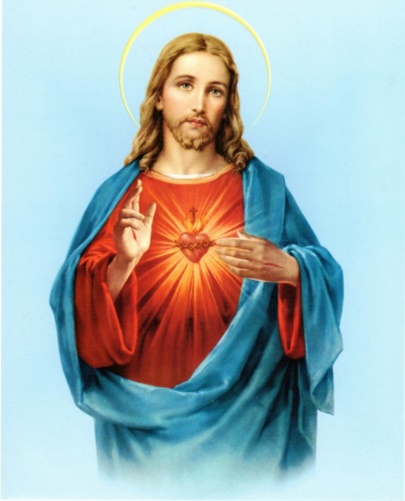 En Vos confío.Mes de junio, dedicado al Sagrado Corazón de Jesús.Nos proponemos comparar distintos tipos de cuentos, encontrar similitudes y diferencias.Reconocer el pacto ficcional entre el autor y el lector.Leer un relato inserto en una realidad similar a la que conocemos e interpretarlo.Actividades:Antes de leer el cuento “El Mister Peregrino Fernández” de Osvaldo Soriano: recordamos y observamos las siguientes imágenes algunas de cuentos ya leídos: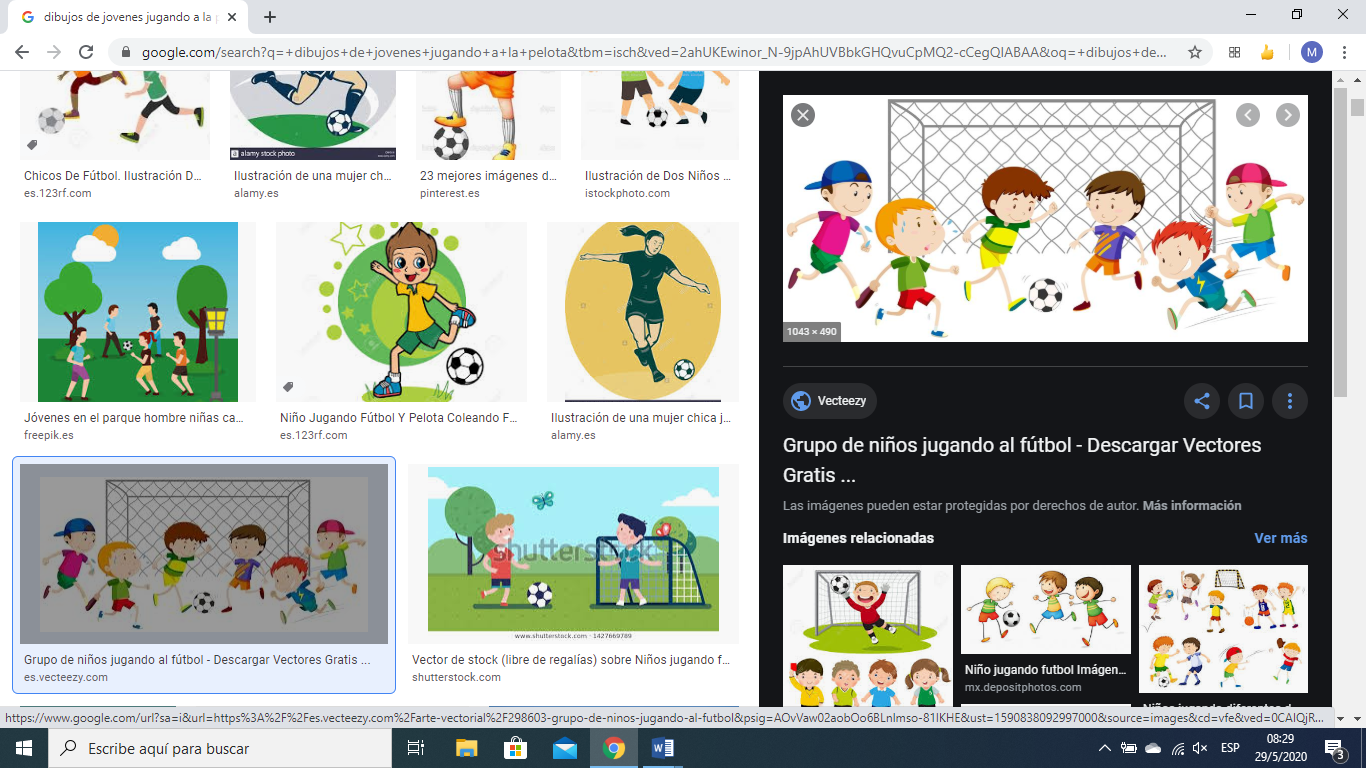 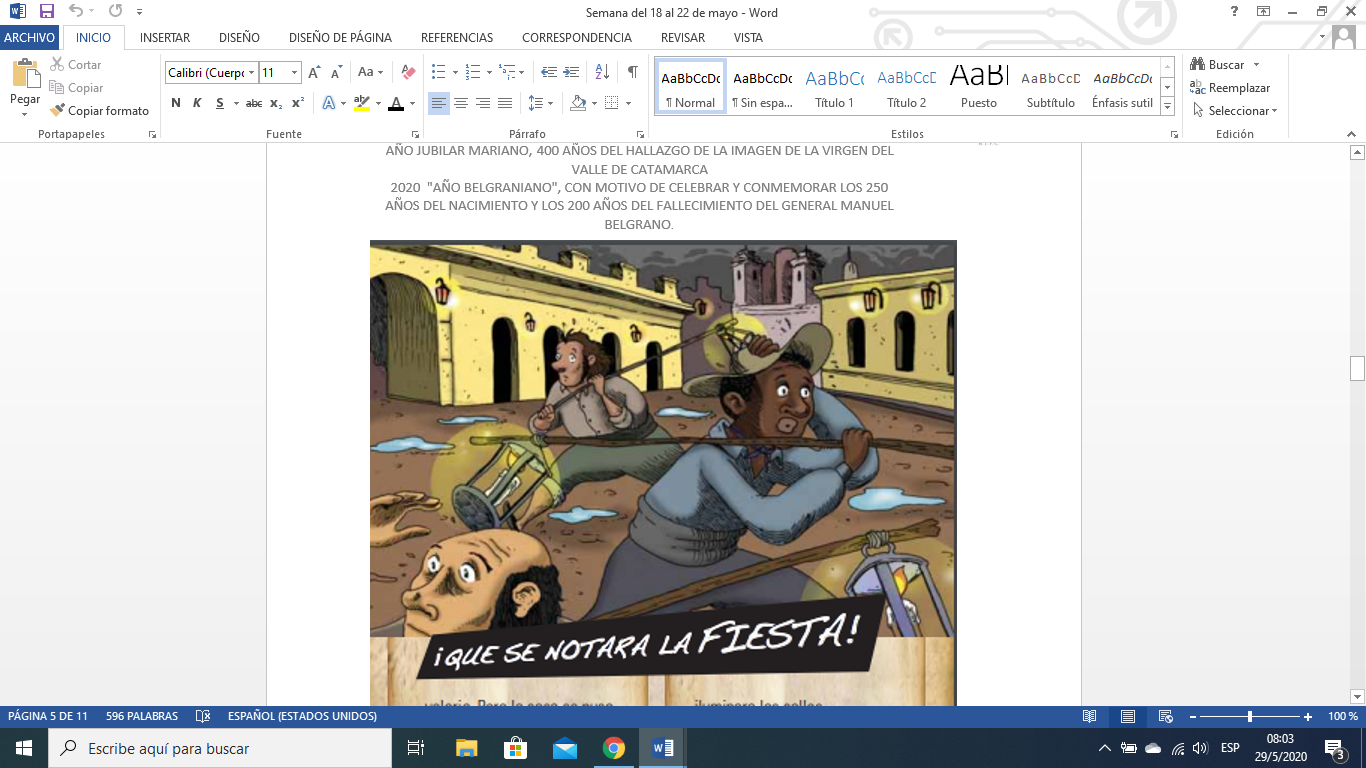 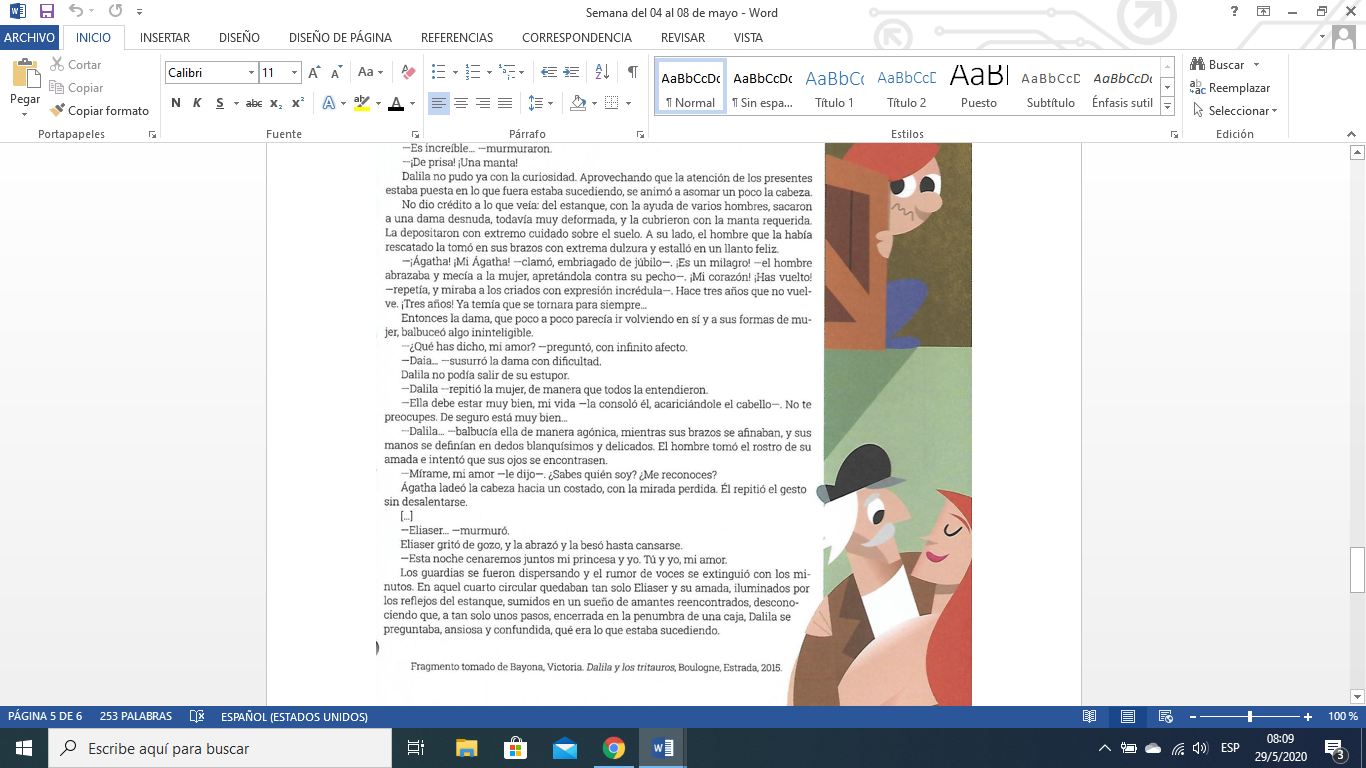 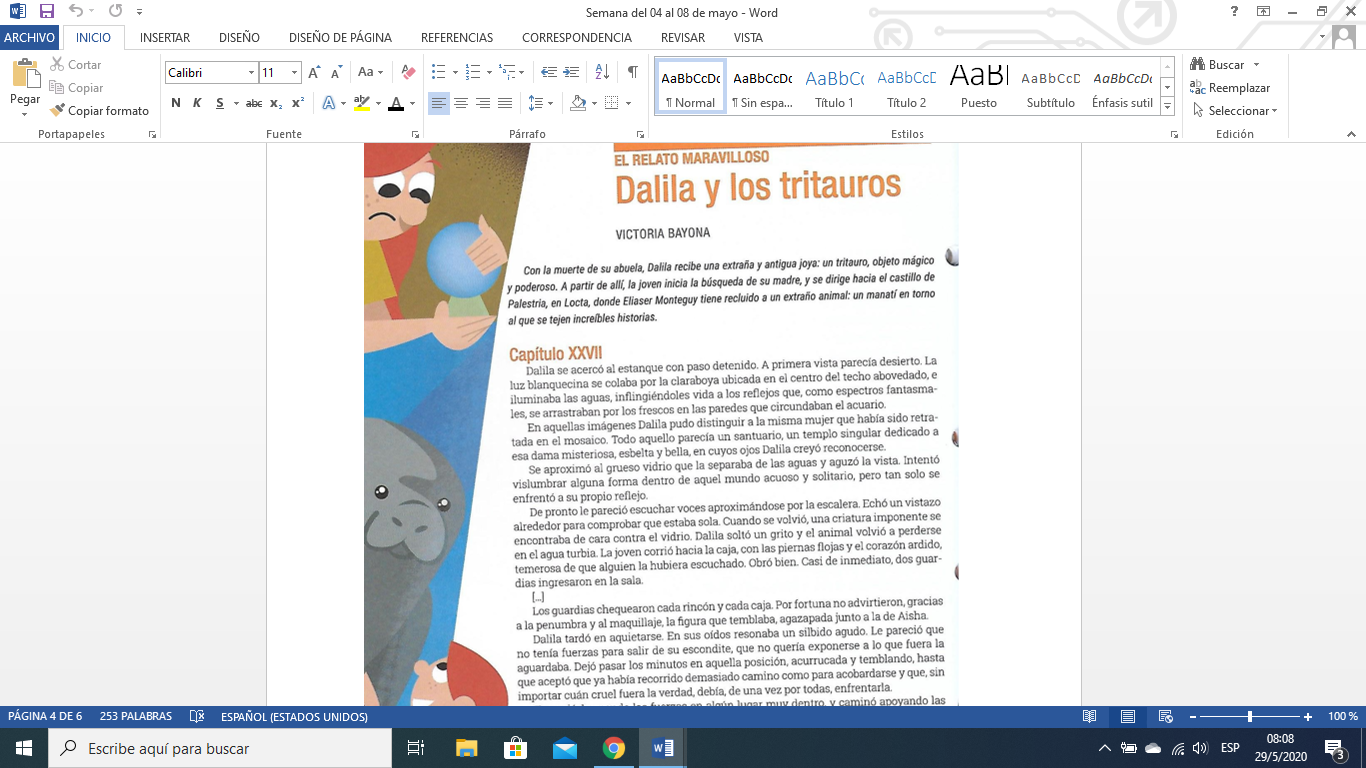 Pienso y respondo oralmente:¿Qué pueden tener en común los relatos en los que aparecen las imágenes? Pensamos en la estructura del cuento.¿Qué los puede diferenciar?¿Cuáles de los personajes y los espacios representados en las imágenes se parecen al mundo como lo conocemos?Si las tres imágenes pertenecen a la literatura, es decir aparecen acompañando narraciones literarias, ¿El mundo creado es ficción en todas? (A pesar de que una parece pertenecer a una situación real).Leemosel cuento “El Mister Peregrino Fernández” de Osvaldo Soriano páginas 28 y 29. Pensamos y escribimos qué narra cada cuento:“El Mister Peregrino Fernández” de Osvaldo Soriano narra un hecho………………………………………………………….“Dalila y los tritauros”narra un hecho…………………………“Anochecer de un día agitado” de Perla Zelmanovich narra un hecho………………………………………………………….Reconocemos:En todos los casos estamos frente a obras de ficción: relatos que son producto de la invención del autor. Algunos textos de ficción crean mundos imaginarios alejados del nuestro, mientras que otros, se insertan en una realidad similar a la que conocemos. Sin embargo, todos ellos narran hechos inventados que pertenecen a realidades imaginadas.En estas narraciones se establece un pacto ficcional, mediante el cual el lector acepta la realidad propuesta por el autor. La ficción crea un mundo con leyes y características propias, distintas o similares a las del nuestro.Según la realidad representada y el modo de representarla, se puede hablar, por ejemplo de cuentos maravillosos (“Dalila y los tritauros”), cuentos históricos (“Anochecer de un día agitado” de Perla Zelmanovich) o cuentos realistas (“El Mister Peregrino Fernández” de Osvaldo Soriano).Fecha: martes 02 de junio. 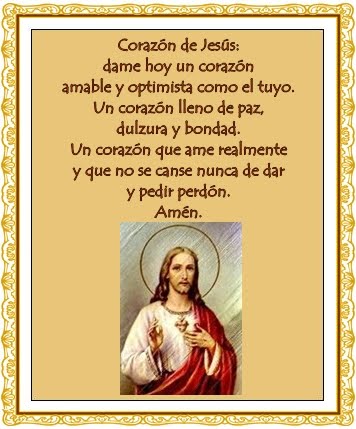 Leemos el cuento “El Mister Peregrino Fernández” de Osvaldo Soriano páginas 28 y 29.Completamos y registramos en la carpeta:“El Mister Peregrino Fernández” de Osvaldo Soriano narra un hecho………………………………………………………….“Dalila y los tritauros”narra un hecho…………………………“Anochecer de un día agitado” de Perla Zelmanovich narra un hecho………………………………………………………….En todos los casos estamos frente a obras de ficción: relatos que son producto de la invención del autor. Algunos textos de ficción crean mundos imaginarios alejados del nuestro, mientras que otros, se insertan en una realidad similar a la que conocemos. Sin embargo, todos ellos narran hechos inventados que pertenecen a realidades imaginadas.En estas narraciones se establece un pacto ficcional, mediante el cual el lector acepta la realidad propuesta por el autor. La ficción crea un mundo con leyes y características propias, distintas o similares a las del nuestro.Según la realidad representada y el modo de representarla, se puede hablar, por ejemplo de cuentos maravillosos (“Dalila y los tritauros”), cuentos históricos (“Anochecer de un día agitado” de Perla Zelmanovich) o cuentos realistas (“El Mister Peregrino Fernández” de Osvaldo Soriano).Fecha: miércoles 03 de junio. 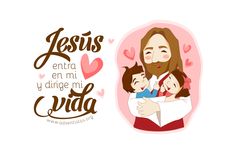 Realizamos las actividades 1, 2, 3 y 4 de la página 30.Fecha: jueves 04 de junio.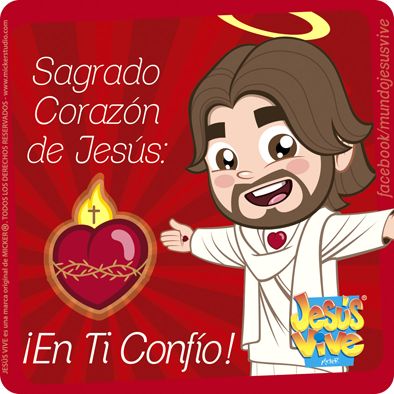 Tarea de repaso (usos de c,s y z) página 41 y 42.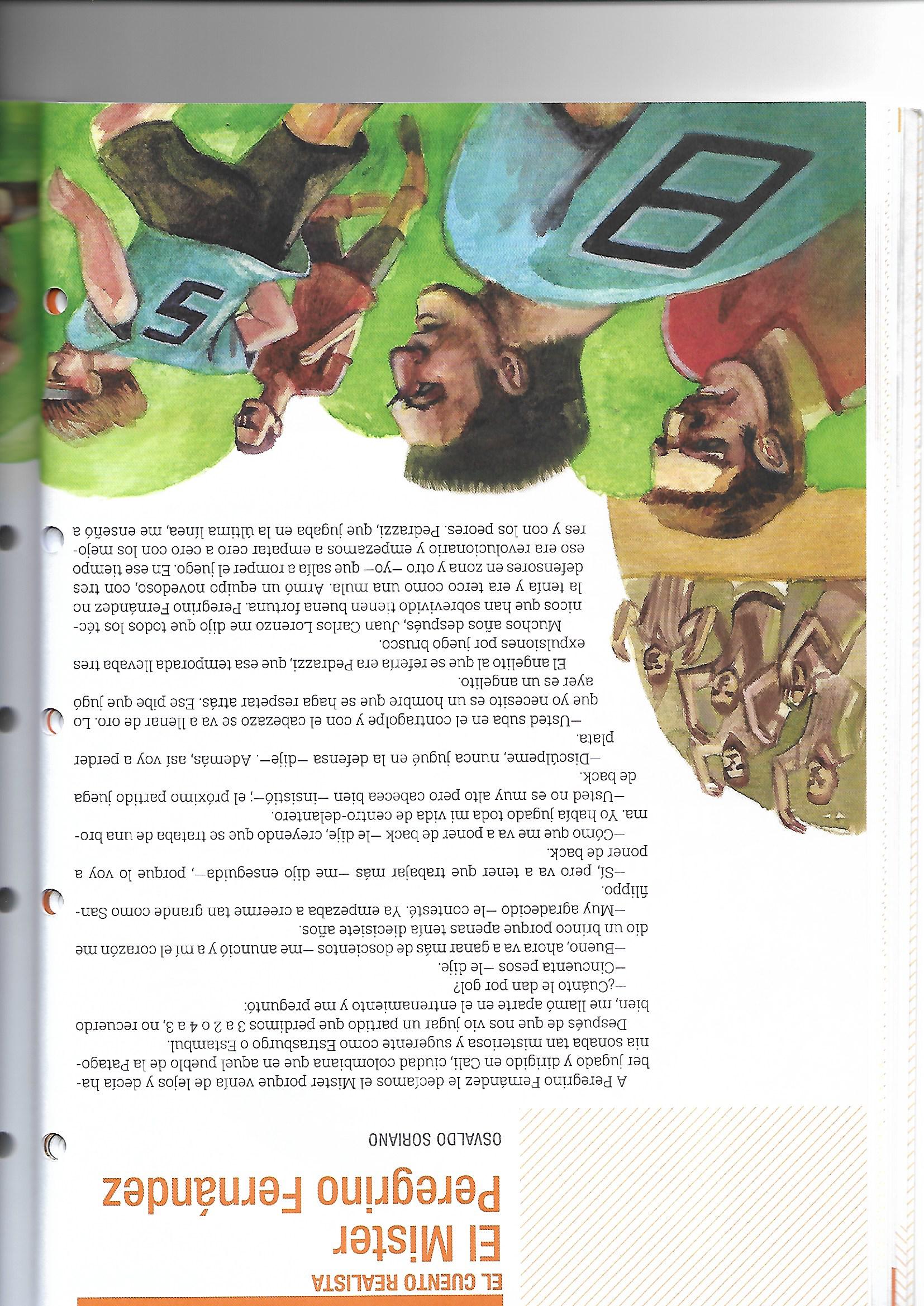 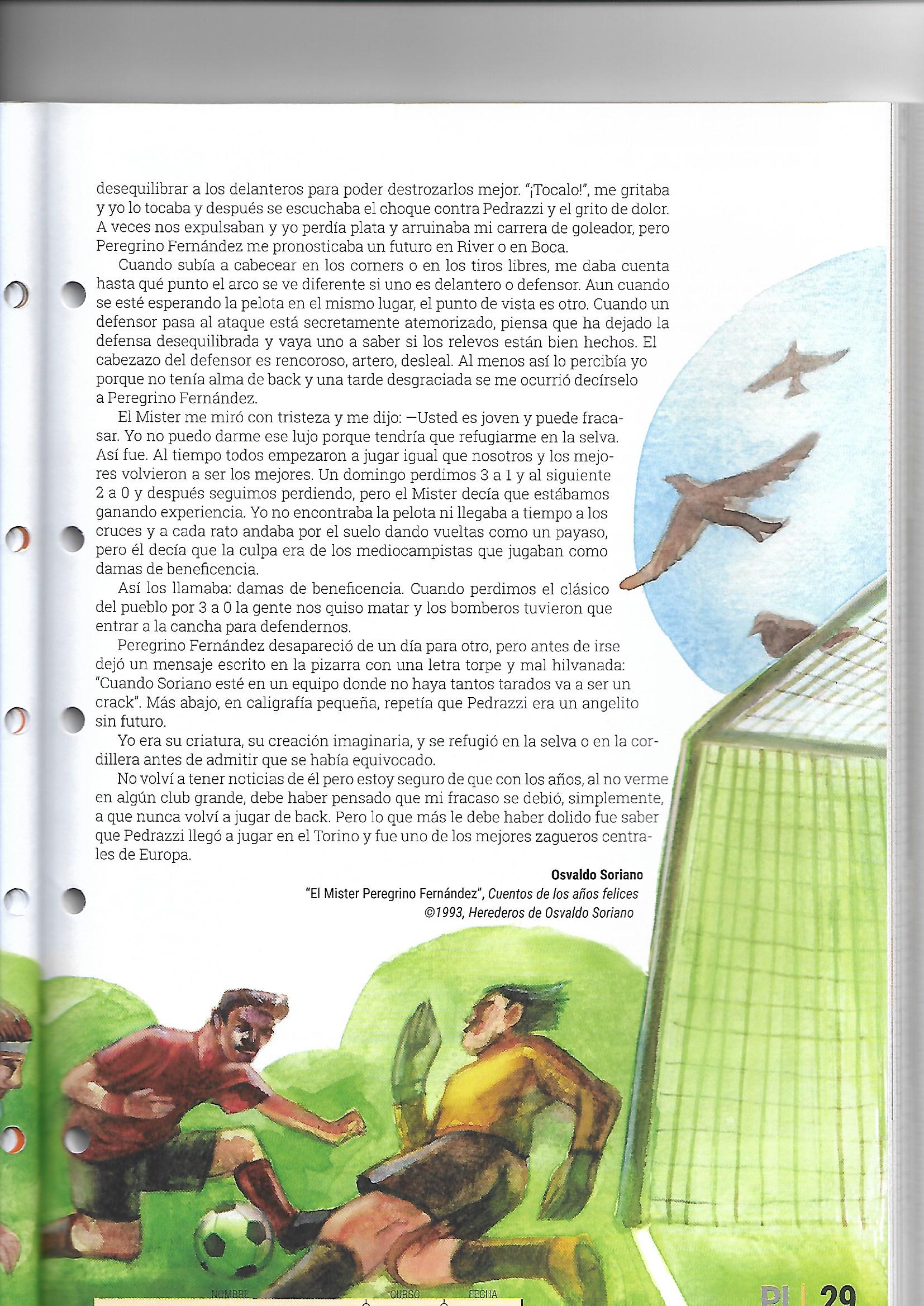 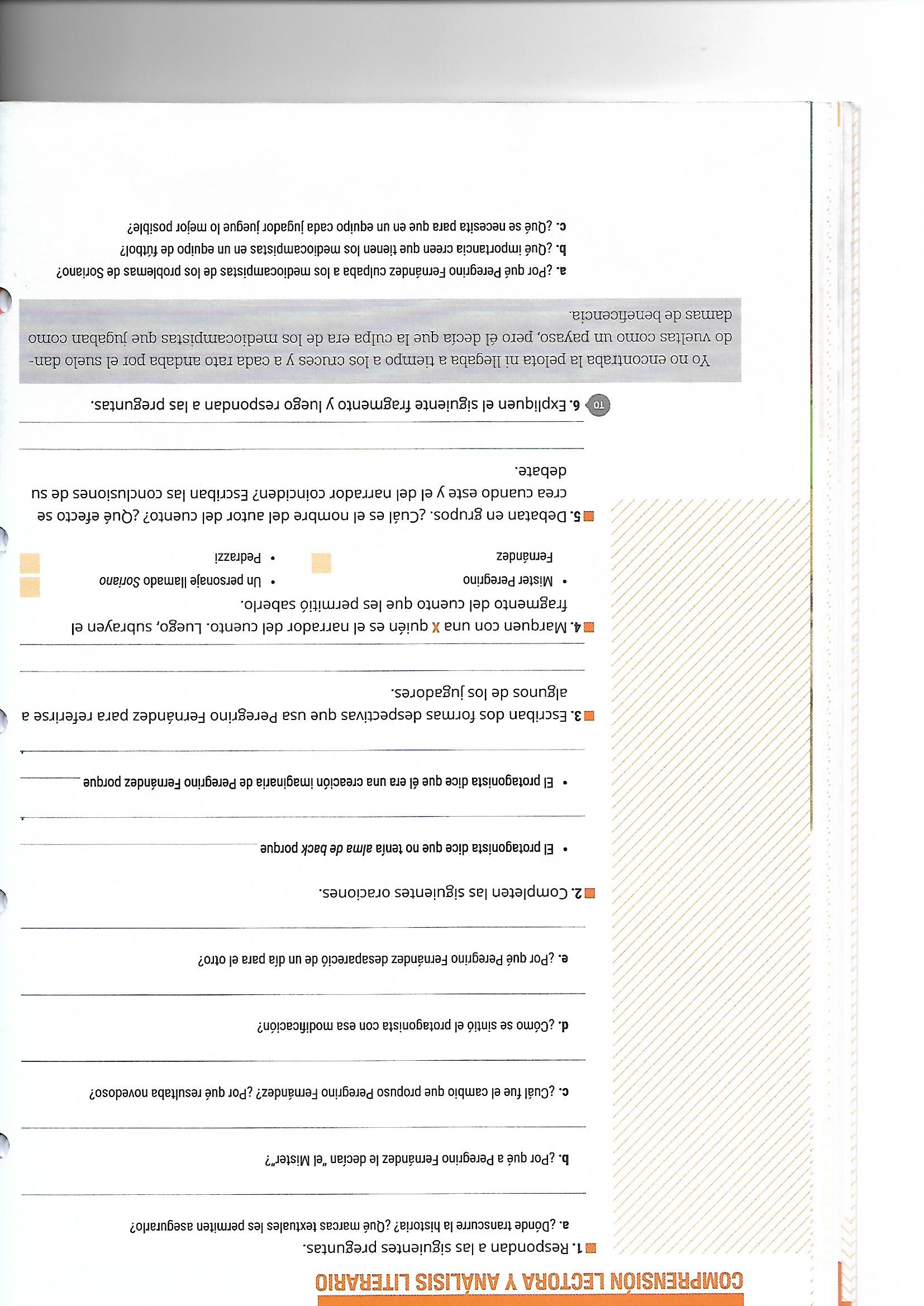 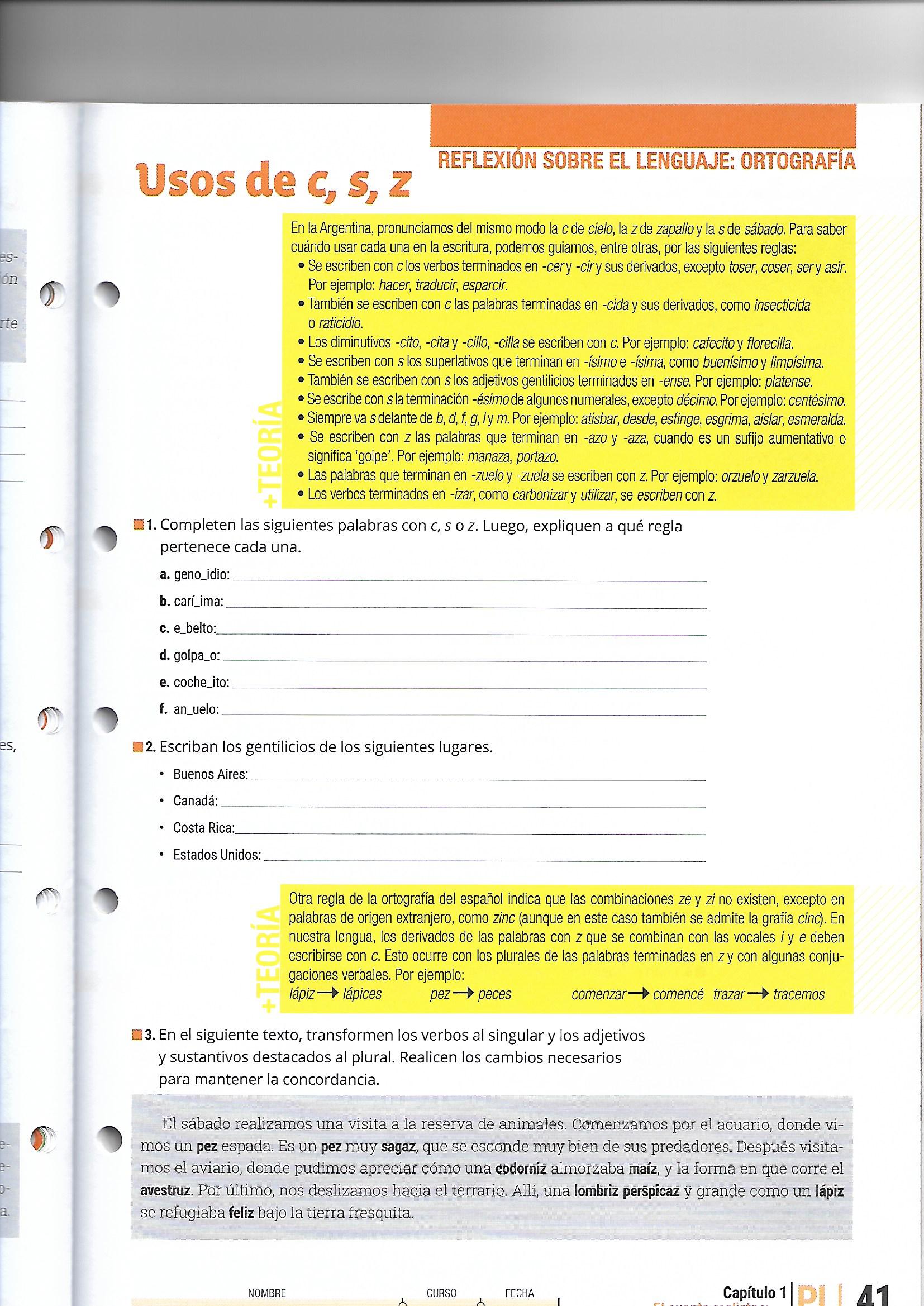 
3. Escribí el plural de: pez – feliz – lombriz- codorniz- sagaz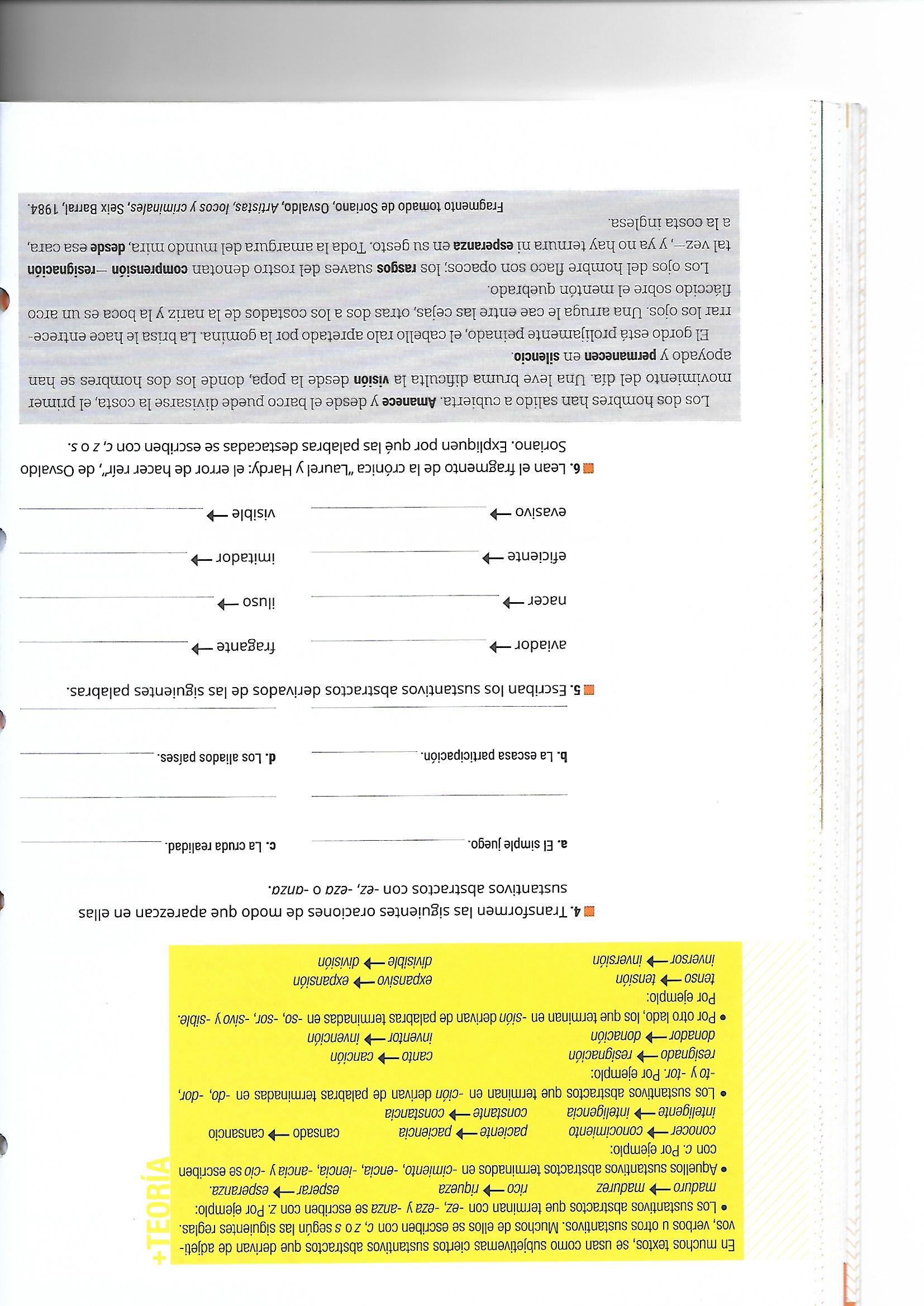 Un poco de ayudaPara el ejercicio 4 van a tener que agregar palabras para que quede coherente. Por ej: El simple juego, se puede transformar en: “La simpleza del juego”.Para el ejercicio 5: aviador- el sustantivo abstracto debería ser aviación ya que deriva de una palabra terminada en dor. Fragante, su sustantivo abstracto seria: fragancia. 